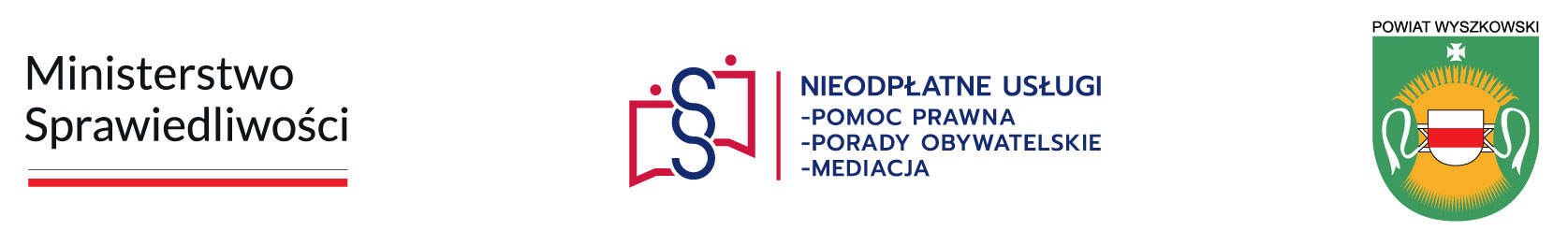 JEDNOSTKI ŚWIADCZĄCE NIEODPŁATNIE PORADNICTWO SPECJALISTYCZNE NA TERENIE POWIATU WYSZKOWSKIEGOJednostkaAdres/telefon/e-mailDOSTĘPNOŚĆdni i godziny ZAKRESPORADNICTWAKRYTERIA DOSTĘPUPoradnictwo dla bezrobotnychPoradnictwo dla bezrobotnychPoradnictwo dla bezrobotnychPoradnictwo dla bezrobotnychPoradnictwo dla bezrobotnychPowiatowy Urząd Pracy 
w Wyszkowie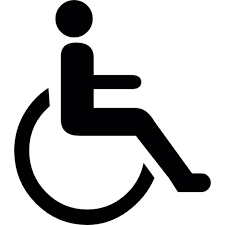 ul. Tadeusza Kościuszki 15; 07-200 Wyszkówhttps://wyszkow.praca.gov.pl/wawy@praca.gov.pl tel.: 29 74 261-66Godziny pracy: poniedziałek – piątek: 7.30-15.30 Przyjmowanie interesantów: 8.30-14.30Poradnictwo i aktywizacja zawodowa osób biernych na rynku pracy (bezrobotni, poszukujący pracy). Osoby bezrobotne, poszukujące pracy, pracodawcy.Poradnictwo pedagogicznePoradnictwo pedagogicznePoradnictwo pedagogicznePoradnictwo pedagogicznePoradnictwo pedagogicznePoradnia Psychologiczno-Pedagogiczna w Wyszkowieul. Tadeusza Kościuszki 52; 
07-200 Wyszkówporadniapp_wyszkow@op.pl tel.: 29 742-50-07fax: 29 742-07-37Godziny pracy:
poniedziałek – piątek: 8.00 – 16.00Pomoc psychologiczno-pedagogiczna dzieciom i ich rodzicom oraz nauczycielom placówek oświatowych z powiatu wyszkowskiego. Poradnia zapewnia pomoc specjalistów w zakresie: zaburzeń rozwojowych u małego dziecka, problemów emocjonalnych i wychowawczych, trudności edukacyjnych, problemów w czytaniu i pisaniu problemów rodzinnych, problemów szkolnych wynikających z niepełnosprawności i chorób, wyboru zawodu i kierunku studiów, problemów z zażywaniem przez dzieci i młodzież środków odurzających, wad wymowy, zaburzeń psychosomatycznych.Osoby i rodziny, które mają trudności lub wykazują potrzebę wsparcia w rozwiązywaniu swoich problemów życiowych, bez względu na posiadany dochód.Poradnictwo rodzinnePoradnictwo rodzinnePoradnictwo rodzinnePoradnictwo rodzinnePoradnictwo rodzinnePowiatowe Centrum Pomocy Rodzinie w Wyszkowieul. Świętojańska 82 A
07-200 Wyszkówhttp://www.pcpr-wyszkow.pl/sekretariat@pcpr-wyszkow.pl tel./fax: 29 742 85 22, 29 742 85 23Godziny pracy:
poniedziałek – piątek: 8.00 - 16.00Przyjmowanie interesantów:
poniedziałek – środa: 8.30 - 15.30 
czwartek - dzień wewnętrzny
piątek: 8.30 - 15.30Pomoc dla rodzin i osób w trudnej sytuacji życiowej, rodzin przeżywających trudności w pełnieniu funkcji rodzicielskich, osób dotkniętym problemem przemocy w rodzinie, uzależnieniami oraz osób bezrobotnych.Każdy mieszkaniec powiatu.Poradnictwo z zakresu pomocy społecznejPoradnictwo z zakresu pomocy społecznejPoradnictwo z zakresu pomocy społecznejPoradnictwo z zakresu pomocy społecznejPoradnictwo z zakresu pomocy społecznejOśrodek Pomocy Społecznej 
w Wyszkowie
ul. 3 Maja 16
07–200 Wyszków https://ops.wyszkow.plsekretariat@ops.wyszkow.pl tel.: 29 742 40 97, 29 742 49 02,  29 742 96 16 tel./fax:  29 742 49 02 wew. 8 Godziny pracy:
poniedziałek – piątek: 8.00 - 16.00Pomoc społeczna wspiera osoby i rodziny w wysiłkach zmierzających do zaspokojenia niezbędnych potrzeb i umożliwia im życie w warunkach odpowiadających godności człowieka. Zapobiega trudnym sytuacjom, podejmując działania zmierzające do życiowego usamodzielnienia osób i rodzin oraz ich integracji ze środowiskiem, przy wykorzystywaniu własnych uprawnień, zasobów 
i możliwości.Osoby i rodziny, które mają trudności lub wykazują potrzebę wsparcia w rozwiązywaniu swoich problemów życiowych, posiadające niskie dochody.Gminny Ośrodek Pomocy Społecznej w Długosiodle
ul. T. Kościuszki 2
07-210 Długosiodło http://gops.dlugosiodlo.pl/gops@dlugosiodlo.pl tel.: 29 74-12-158, 29 64-23-668fax: 29 74-12-158poniedziałek: 8.00-16.00
wtorek: 8.00-16.00
środa: 8.00-17.00
czwartek: 8.00-16.00
piątek: 8.00-15.00Pomoc społeczna wspiera osoby i rodziny w wysiłkach zmierzających do zaspokojenia niezbędnych potrzeb i umożliwia im życie w warunkach odpowiadających godności człowieka. Zapobiega trudnym sytuacjom, podejmując działania zmierzające do życiowego usamodzielnienia osób i rodzin oraz ich integracji ze środowiskiem, przy wykorzystywaniu własnych uprawnień, zasobów 
i możliwości.Osoby i rodziny, które mają trudności lub wykazują potrzebę wsparcia w rozwiązywaniu swoich problemów życiowych, posiadające niskie dochody.Gminny Ośrodek Pomocy Społecznej w Brańszczyku
ul. Jana Pawła II 45
07-221 Brańszczykgops@branszczyk.pl tel.: 29 679 40 40Godziny pracy:
poniedziałek – piątek: 8.00 - 16.00Pomoc społeczna wspiera osoby i rodziny w wysiłkach zmierzających do zaspokojenia niezbędnych potrzeb i umożliwia im życie w warunkach odpowiadających godności człowieka. Zapobiega trudnym sytuacjom, podejmując działania zmierzające do życiowego usamodzielnienia osób i rodzin oraz ich integracji ze środowiskiem, przy wykorzystywaniu własnych uprawnień, zasobów 
i możliwości.Osoby i rodziny, które mają trudności lub wykazują potrzebę wsparcia w rozwiązywaniu swoich problemów życiowych, posiadające niskie dochody.Gminny Ośrodek Pomocy Społecznej w Rząśnikuul. Jesionowa 307-205 Rząśnikhttp://rzasnik.naszops.plgops@rzasnik.pl tel.: 29 592 92 63/72/73/78fax: 29 592 92 87Godziny pracy: 7.00-16.00Pomoc społeczna wspiera osoby i rodziny w wysiłkach zmierzających do zaspokojenia niezbędnych potrzeb i umożliwia im życie w warunkach odpowiadających godności człowieka. Zapobiega trudnym sytuacjom, podejmując działania zmierzające do życiowego usamodzielnienia osób i rodzin oraz ich integracji ze środowiskiem, przy wykorzystywaniu własnych uprawnień, zasobów 
i możliwości.Osoby i rodziny, które mają trudności lub wykazują potrzebę wsparcia w rozwiązywaniu swoich problemów życiowych, posiadające niskie dochody.Gminny Ośrodek Pomocy Społecznej w Zabrodziu 
ul. Wł. St. Reymonta 45   
07-230 Zabrodziewww.rzasnik.naszops.plgops@zabrodzie.pltel./fax: 29 757 12 62Godziny pracy:
poniedziałek – piątek: 8.00 - 16.00Pomoc społeczna wspiera osoby i rodziny w wysiłkach zmierzających do zaspokojenia niezbędnych potrzeb i umożliwia im życie w warunkach odpowiadających godności człowieka. Zapobiega trudnym sytuacjom, podejmując działania zmierzające do życiowego usamodzielnienia osób i rodzin oraz ich integracji ze środowiskiem, przy wykorzystywaniu własnych uprawnień, zasobów 
i możliwości.Osoby i rodziny, które mają trudności lub wykazują potrzebę wsparcia w rozwiązywaniu swoich problemów życiowych, posiadające niskie dochody.Gminny Ośrodek Pomocy Społecznej w SomianceSomianka-Parcele 25B
07-203 Somiankagok@somianka.pltel.: 29 741-83-46
fax: 29 741-83-46poniedziałek: 8.00 – 16.00wtorek: 8.00 – 17.00środa: 8.00 – 16.00czwartek: 8.00 – 16.00piątek: 8.00 – 15.00Pomoc społeczna wspiera osoby i rodziny w wysiłkach zmierzających do zaspokojenia niezbędnych potrzeb i umożliwia im życie w warunkach odpowiadających godności człowieka. Zapobiega trudnym sytuacjom, podejmując działania zmierzające do życiowego usamodzielnienia osób i rodzin oraz ich integracji ze środowiskiem, przy wykorzystywaniu własnych uprawnień, zasobów 
i możliwości.Osoby i rodziny, które mają trudności lub wykazują potrzebę wsparcia w rozwiązywaniu swoich problemów życiowych, posiadające niskie dochody.Poradnictwo z zakresy praw konsumentówPoradnictwo z zakresy praw konsumentówPoradnictwo z zakresy praw konsumentówPoradnictwo z zakresy praw konsumentówPoradnictwo z zakresy praw konsumentówPowiatowy Rzecznik Konsumentów w Wyszkowieul. Zakolejowa 15A
07-200 Wyszkówrzecznik.konsumenta@powiat-wyszkowski.pltel.: 29 743 59 40Godziny pracy:
poniedziałek – piątek: 8.00 - 16.00Bezpłatne poradnictwo konsumenckie, informacja prawna w zakresie ochrony interesów konsumentów, podejmowanie działań na rzecz konsumentów. Każdy mieszkaniec powiatuPoradnictwo w zakresie rozwiązywania problemów alkoholowych i innych uzależnieńPoradnictwo w zakresie rozwiązywania problemów alkoholowych i innych uzależnieńPoradnictwo w zakresie rozwiązywania problemów alkoholowych i innych uzależnieńPoradnictwo w zakresie rozwiązywania problemów alkoholowych i innych uzależnieńPoradnictwo w zakresie rozwiązywania problemów alkoholowych i innych uzależnieńPoradnia Leczenia Uzależnień w Wyszkowieul. Komisji Edukacji Narodowej 107-200 Wyszkówtel.: 29 743 7624Godziny pracy:poniedziałek: 09.00 – 15.00wtorek: 14.00 – 19.00Przeciwdziałanie powstawaniu i usuwanie następstw nadużywania alkoholu poprzez oddziaływanie na osoby nadużywające alkoholu oraz udzielanie pomocy ich rodzinom. Przeciwdziałanie następstwom innych uzależnień, oddziaływanie na osoby uzależnione i udzielanie pomocy ich rodzinom. Osoby i rodziny, które mają trudności lub wykazują potrzebę wsparcia w rozwiązywaniu problemów alkoholowych i innych uzależnień. Do poradni nie jest wymagane skierowanie.Stowarzyszenie MONAR Ośrodek Leczenia, Terapii i Rehabilitacji Uzależnień w Wyszkowieul. Komunalna 10A
07-202 Wyszkówtel./fax: biuro 29 74 248 43tel. do terapeutów 29 74 297 97tel. kom. społeczności 501 617 490
http://monarwyszkow.plbiuro monarwyszkow@interia.pl    adres społecznościowy monarwyszkow2@wp.plCała dobęLeczenie stacjonarne dla osób uzależnionych od substancji psychoaktywnych.Rekrutacja uczestników programu Ośrodka dokonywana jest na podstawie zgłoszeń telefonicznych z poradni, punktów konsultacyjnych, oddziałów detoksykacyjnych w oparciu o dane uzyskane w standaryzowanej rozmowie wstępnej. Decyzję o zakwalifikowaniu kandydata podejmowana jest przez terapeutę.Poradnictwo psychicznePoradnictwo psychicznePoradnictwo psychicznePoradnictwo psychicznePoradnictwo psychicznePoradnia Zdrowia Psychicznego w Wyszkowieul. Komisji Edukacji Narodowej 107-200 Wyszkówtel.: 29 74 257 02psychiatra: poniedziałek: 08.00 – 18.00; środa: 7.00 – 17.00; piątek 7.00 – 17.00psycholog: czwartek: 07.00 – 17.00; piątek: 07.30 – 16.30Do lekarza psychiatry nie jest wymagane skierowanie, zaś psycholog przyjmuje pacjentów ze skierowaniem.Poradnictwo z zakresu ubezpieczeń społecznychPoradnictwo z zakresu ubezpieczeń społecznychPoradnictwo z zakresu ubezpieczeń społecznychPoradnictwo z zakresu ubezpieczeń społecznychPoradnictwo z zakresu ubezpieczeń społecznychZUS Inspektorat w Wyszkowie(podlega pod: ZUS Oddział w Płocku) ul. Sowińskiego 83
07-200 WyszkówSala Obsługi Klientów: 
ul. Chopina 9; 07-200 Wyszkówtel.: 29 74 224 77, 29 74 242 97, 29 74 276 89, 29 74 246 60
fax: 29 74 256 71 Godziny obsługi klientów:poniedziałek: 8.00-18.00wtorek - piątek: 8.00-15.00Godziny urzędowania:poniedziałek - piątek: 7.00-15.00Emerytury, renty (z tytułu niezdolności do pracy, rodzinna, socjalna), emerytury i renty dla osób pracujących/zamieszkałych za granicą, świadczenia wypadkowe, świadczenia przedemerytalne, dodatki do świadczeń emerytalno-rentowych (np. pielęgnacyjny, dla sierot zupełnych, kombatancki oraz dodatek kompensacyjny, za tajne nauczanie, weterana poszkodowanego, świadczenie pieniężne dla byłych żołnierzy przymusowo zatrudnianych, dla osób deportowanych, świadczenia pieniężne dla osób będących cywilnymi niewidomymi ofiarami działań wojennych, ryczałt energetyczny, ekwiwalent pieniężny z tytułu prawa do bezpłatnego węgla, ekwiwalent pieniężny z tytułu prawa do bezpłatnego węgla dla osób uprawnionych z przedsiębiorstw robót górniczych, ekwiwalent pieniężny dla byłych pracowników kolejowych), zasiłki (chorobowy, świadczenie rehabilitacyjne, opiekuńczy, wyrównawczy, macierzyński, pogrzebowy), zasiłki dla osób pracujących/zamieszkałych za granicą.Adresatami porad są ubezpieczeni, płatnicy, lekarze.Poradnictwo w ramach interwencji kryzysowychPoradnictwo w ramach interwencji kryzysowychPoradnictwo w ramach interwencji kryzysowychPoradnictwo w ramach interwencji kryzysowychPoradnictwo w ramach interwencji kryzysowychOśrodek Interwencji Kryzysowej w Wyszkowie ul. Komunalna 10A
07-202 Wyszkówtel.: 29 742 48 43 w dni pracujące (8.00-16.00)
tel.: 29 742 97 97 w dni wolne od pracy oraz w dni pracujące (16.00 – 8.00)poniedziałek–piątek: 8.00 – 16.00hostel – 7 dni w tygodniu całą dobę, zgodnie z potrzebami osób korzystających z pomocyPoradnictwo i wsparcie w działaniu dla osób i rodzin znajdujących się w sytuacji kryzysowej w wyniku zdarzeń losowych, klęsk żywiołowych umyślnych działań lub zaniechań, naruszających prawa lub dobra osobiste osób lub rodzin. Osoby i rodziny dotknięte sytuacją kryzysową w formie wsparcia bezpłatnego. Rzecznik Praw DzieckaRzecznik Praw DzieckaRzecznik Praw DzieckaRzecznik Praw DzieckaRzecznik Praw DzieckaRzecznik Praw Dziecka ul. Chocimska 6 00-791 Warszawa  telefon: (22) 583 66 00  fax: (22) 583 66 96 Biuro jest czynne od poniedziałku do piątku 
w godzinach 08.15-16.15. Przyjęcia interesantów:  od poniedziałku do piątku w godzinach 8.15-16.15 telefon: 22 583 66 00, Dziecięcy telefon zaufania 800 12 12 12  Rzecznik podejmuje działania na rzecz zapewnienia dziecku pełnego i harmonijnego rozwoju, z poszanowaniem jego godności i podmiotowościPrzedmiotem troski Rzecznika są wszystkie dzieci; szczególną opieką otacza dzieci niepełnosprawne, które mają utrudniony start życiowy.Rzecznik Praw PacjentaRzecznik Praw PacjentaRzecznik Praw PacjentaRzecznik Praw PacjentaRzecznik Praw PacjentaBiuro Rzecznika Praw Pacjenta ul. Młynarska 46
01-171 Warszawa
fax: (22) 506 - 50 - 64Telefoniczna Informacja Pacjenta:
800 - 190 - 590
(połączenie bezpłatne z tel. stacjonarnych i komórkowych)
czynna pn. - pt. w godz. 8.00 - 18.00Przyjęcia interesantów:poniedziałek - 9.00 - 18.00wtorek - 9.00 - 15.00środa - 9.00 - 15.00czwartek - 9.00 - 15.00piątek - 9.00 - 15.00Zadaniem Rzecznika Praw Pacjenta jest dbanie o to, aby prawa pacjentów były w należyty sposób przestrzegane przez przychodnie, szpitale, lekarzy i wszystkie placówki, które nas leczą. Pacjenci przychodni, szpitali itp.Poradnictwo dla osób pokrzywdzonych przestępstwemPoradnictwo dla osób pokrzywdzonych przestępstwemPoradnictwo dla osób pokrzywdzonych przestępstwemPoradnictwo dla osób pokrzywdzonych przestępstwemPoradnictwo dla osób pokrzywdzonych przestępstwemLokalny Punkt Pomocy Pokrzywdzonym PrzestępstwemWyszków, ul. Wąska 93tel.: 536 771 109, Linia Pomocy Pokrzywdzonym: +48 222 309 900dyżur: poniedziałek 15:00 – 20:00 piątek 10:00 – 15:00Poradnictwo dla osób pokrzywdzonych przestępstwem oraz osób im najbliższych dotyczy świadczenia pomocy na rzecz osób pokrzywdzonych przestępstwem 
w szczególności, w przypadkach znęcania się fizycznego i psychicznego, przemocy domowej, oszustw, włamań, kradzieży, wypadków drogowych, pobić, gróźb, uchylania się od alimentów, a także w sytuacji pokrzywdzenia innymi rodzajami przestępstw.Każda osoba uznana za osobę pokrzywdzoną przestępstwem i osoby jej najbliższe, którym nie udzielono pomocy w tym samym zakresie z innych źródeł.Poradnictwo dla osób pokrzywdzonych przestępstwemPoradnictwo dla osób pokrzywdzonych przestępstwemPoradnictwo dla osób pokrzywdzonych przestępstwemPoradnictwo dla osób pokrzywdzonych przestępstwemPoradnictwo dla osób pokrzywdzonych przestępstwemOgólnopolskie Pogotowie dla Ofiar Przemocy w Rodzinie "Niebieska Linia"Al. Jerozolimskie 155
02-326 Warszawatel. do sekretariatu 22 666-10-36
fax: 22 250-63-11
Telefoniczna poradnia prawna22 666 28 50 - poniedziałek, wtorek, godz. 17.00-21.00
infolinia 800 120 002 czynna całą dobęProcedura "Niebieskie Karty" obejmuje ogół czynności podejmowanych i realizowanych przez przedstawicieli jednostek organizacyjnych pomocy społecznej, gminnych komisji rozwiązywania problemów alkoholowych, policji, oświaty i ochrony zdrowia, w związku z uzasadnionym podejrzeniem zaistnienia przemocy w rodzinie. Dla osób doznających przemocy w rodzinie, świadków przemocy oraz osób poszukujących informacji na temat zjawiska i sposobów przeciwdziałania przemocy w rodzinie.